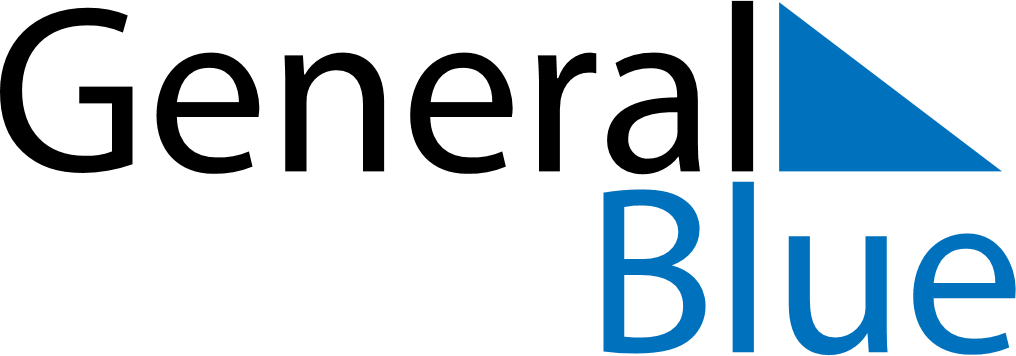 Quarter 1 of 2026CroatiaQuarter 1 of 2026CroatiaQuarter 1 of 2026CroatiaQuarter 1 of 2026CroatiaQuarter 1 of 2026CroatiaJanuary 2026January 2026January 2026January 2026January 2026January 2026January 2026MONTUEWEDTHUFRISATSUN12345678910111213141516171819202122232425262728293031February 2026February 2026February 2026February 2026February 2026February 2026February 2026MONTUEWEDTHUFRISATSUN12345678910111213141516171819202122232425262728March 2026March 2026March 2026March 2026March 2026March 2026March 2026MONTUEWEDTHUFRISATSUN12345678910111213141516171819202122232425262728293031Jan 1: New Year’s DayJan 6: EpiphanyJan 7: Orthodox ChristmasFeb 17: Shrove TuesdayMar 8: International Women’s DayMar 20: End of Ramadan (Eid al-Fitr)